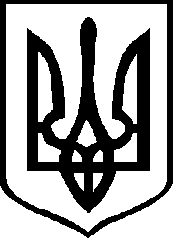 УКРАЇНАВЕРЕНЧАНСЬКА СІЛЬСЬКА РАДА ЧЕРНІВЕЦЬКОГО РАЙОНУ ЧЕРНІВЕЦЬКОЇ ОБЛАСТІКИСЕЛІВСЬКИЙ ОЗЗСО І-ІІІ СТУПЕНІВ_________________________________________________________________________________59310, Чернівецька область, Чернівецький район, с.Киселів вул.Велико-Володимирська,75а, ел.ад. Kiseliv_znz@ukr.net, ЄДРПОУ 21443196Наявність вакантних посад, порядок і умови проведення конкурсу на їх заміщення (у разі його проведення)Станом на 01.09.2021 року в Киселівському  ОЗЗСО І-ІІІ ступенів вакантні посади відсутніДиректор                                                                          Марія МИКИТЮК